Как у ребенка формировать ценности семейной жизни                                      (советы родителям)Семья в любом обществе во все времена играет огромную роль. Семья – это ковчег, в котором ребенок учится ходить, любить, в котором познает азы жизни. Семья – это те, кто дают путевку в жизнь и поддерживают до последнего вздоха. В любом человеке заложено это понятие, усвоенное еще в детстве: это представления об отношениях между отцом и матерью, родителями и детьми, а также об отношении к старшему поколению, а самое главное – это дух семьи и родительского дома. Вот почему так важно, чтобы родовое гнездо для ребенка с самого раннего возраста было источником уюта, любви, уважения, поддержки и безопасности, тогда согласно этим семейным ценностям в будущем он построит и свою семью.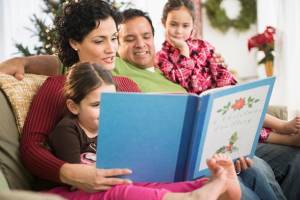 Нередко общение с детьми ограничивается обсуждением, что было на обед в садике или  как дела в школе и т.п. Но для ребенка очень важно внимание и ощущение, что его любят, уважают, всегда выслушают и, главное, услышат! Поэтому родителям необходимо именно обсуждать с детьми прошедший день (выслушивать мнение ребенка, отвечать на его вопросы и задавать вопросы самим).  В доме у каждого должны быть обязанности, в том числе и у ребенка, так он получает опыт для будущей самостоятельной жизни.Многие современные семьи связаны только работой и бытом, уже не хочется выйти вместе погулять и находится тысяча причин, чтобы отложить поход в кино, а досуг сводится к ежевечернему просиживанию перед телевизором.  Это очень сказывается на отношениях между самыми близкими людьми, вроде бы все вместе, но на самом деле далеко друг от друга.Чтобы выходные не остались в памяти ребенка как самые скучные дни недели, необходимо проводить время вместе как можно чаще, можно даже просто гулять или играть в какую-нибудь игру. Главное – искренняя теплота общения в семье.Родителям всеми силами нужно избегать выяснения отношений друг с другом при ребенке. Недопустима ложь в отношениях, в том числе и ложь в отношениях с ребенком. Лучше совместное честное обсуждение проблем, чем обиды, раздражение и «гордое» молчание при этом.Ребенку необходимо научиться понимать: не страшно совершать ошибки, никто не застрахован от этого, даже взрослые. Поэтому родителям не стоит бояться попросить прощения у своего ребенка, если они поняли, что были не правы в какой-либо ситуации. Это очень сближает с ребенком и учит его не только прощать близких людей, но и признавать свои ошибки.Родителям нужно совместно с ребенком переживать его неприятности и искренне радоваться его успехам. Ребенок должен усвоить, что главная ценность семьи – взаимное внимание, поддержка и любовь между самыми родными людьми в любой жизненный период.Основные ценности семьиСемейные ценности и традиции это все то, что сплачивает семью. Это мелочи, которых не замечают. Ежедневная книжка, прочитываемая на ночь, сказка, рассказанная перед сном, воскресный обед, традиционный отдых с детьми летом, день рождения бабушки и дедушки, где собираются все родственники, это тепло и уют дома, в котором живете, куда хочется бежать как в радости, так и в печали.День рождения отца, матери, детей, когда каждый именинник имеет право пригласить своих друзей, когда печется именинный торт и дарятся подарки. И еще много мелочей, которые связывают семью теплом, заботой и любовью друг к другу.Всё это помогает воспитывать у детей внимание к окружающим, умение заботиться о ближних, любовь к близким и дальним родственникам. Именно так ребенок узнает к какому роду принадлежит, учится гордиться своим родом, своей семьей.Некоторые ценности семейной жизни:Любовь. Глубокое и искреннее чувство, которое ведет мужчину и женщину к созданию семьи. Любовь матери к ребенку – истинная и безграничная, любовь ребенка к своим родителям – безусловная и полная доверия.Ответственность. В данном случае перед семьей, ведь все что мы делаем – мы делаем ради своих близких.Общение. С близкими людьми мы делимся всем – впечатлениями дня, ссорой с начальником, несправедливостью учителя в школе и надеемся на утешение, понимание и добрый совет.Забота и поддержка. Каждый человек хочет быть уверенным в том, что есть место, где ему всегда рады, где его любят и ценят, где его примут и поймут в любом состоянии, в любой ситуации. Место, где близкие люди помогут ему, согреют его и дадут силы жить дальше.Уважение. Полное взаимопонимание между близкими людьми возможно только тогда, когда с интересами и потребностями другого человека в семье считаются, когда соблюдают комфортный для него формат общения, когда признают его ценность и значимость. Как только исчезает уважение, исчезает и любовь.Умение прощать. Если люди любят, они не держат зла и не зацикливаются на обидах, они пытаются найти компромисс и жить дальше. Дети должны знать, что в дома их всегда поймут и простят.Честность. Доверие, которое испытывают друг к другу люди в семье невозможно переоценить. Пожалуй, нет другого такого сообщества, где это качество выражено столь ярко и неподдельно. Честность и искренность в отношениях рождают доверие и спокойную уверенность в благополучии.Традиции. Еженедельные прогулки в лесу, выбивание ковриков по субботам, совместные поездки на дачу или празднование семейных праздников – это верный путь к укреплению семьи.Это лишь некоторые примеры, но уже и они убеждают нас, что семья и семейные ценности, на самом деле, - лучшее, что у нас есть. Конечно, существуют такие значимые категории, как карьера, отношения с друзьями, образование, но семья – это спокойное и надежное счастье, доступное каждому. Как формировать у ребенка ценности семейной жизни (советы родителям).Научить ребенка жить в гармонии с собой и окружающими его близкими людьми, уважать старших, быть честным и искренним, уметь общаться и ладить с разными людьми – задача, прежде всего, семьи.Лучшее воспитание – собственный пример. Если малыш будет расти в счастливой и дружной семье, где мама с папой любят и уважают друг друга, заботятся о своих родителях и детях, то и в свою семью в будущем он принесет такие же нормы и ценности.Общайтесь с детьми. Сделайте традицией вечерами, когда все в сборе, делиться впечатлениями о дне прошедшем, радоваться новым достижениям, утешать обиженных, хвалить за добрые поступки. Найдите время внимательно выслушать своих детей и узнать, чем был наполнен их день.С самого раннего детства поддерживайте в детях стремление к доверительному и открытому общению и тогда вас минуют проблемы непонимания отцов и детей.Если вы не живете с родителями в одном доме, то навещайте их вместе с детьми, звоните им, напоминайте детям позвонить бабушке и дедушке – поздравить с праздником, узнать о самочувствии. Пусть дети видят искреннюю заботу, которые вы проявляете по отношению к своим родителям и учатся…Не потакайте детям во всем и не балуйте их без чувства меры. Помните о том, что в доме должны быть базовые правила, соблюдать которые должен каждый домочадец.Эти несложные принципы помогут вашему ребенку сформировать правильные установки, нормы и ценности, которые позволят ему в будущем создать счастливую семью.